Allegato 1 SCHEMA DI DOMANDA Alla Giunta Regionale della Lombardia – Direzione Generale Presidenza - Area Affari Istituzionali – UO Avvocatura, Affari europei e Supporto Giuridico Piazza Città di Lombardia 1 - 20124 Milano. OGGETTO: Partecipazione alla selezione pubblica per titoli e colloquio, di n. 6 praticanti per l’espletamento del tirocinio forense presso l’Avvocatura Regionale della Giunta Regionale della Lombardia, per un periodo di 12 mesi, per l’anno 2022/2023. IL SOTTOSCRITTO Cognome……………………………………….……........... Nome .......................................................  nato a …………………………………………………………………… il ………………………………… cod. fisc. ……………………………………………………………………………………………………… Residente in (Città-Prov-Cap.- Indirizzo)  ………………………………………………………………………………..…….. …………………………………………………………………………………………………………………………………………… Domiciliato a …………………………………………………………………………………………………. …………………………………………………………………………………………………………………. Recapito telefonico: …………………………………………………………….……………………………………….………. E-mail: …………………………………………………………………………………………………………………………………. CHIEDE di partecipare alla selezione in oggetto per essere ammessa/o al tirocinio forense presso l’Avvocatura della Giunta Regionale della Lombardia per l’anno 2022/2023. A tal fine, ai sensi degli artt. 46 e 47 del D.P.R. 28 dicembre 2000, n. 445 e consapevole delle sanzioni penali previste dall’art. 76 in caso di dichiarazioni mendaci DICHIARA di essere cittadino italiano, ovvero di altro Paese dell’Unione  ……………………………………………………………………………………………………………; di essere iscritto nelle liste elettorali del Comune di …………………..……..……………….…;(1) di non aver mai riportato condanne penali e di non avere procedimenti penali in corso ……………………………………….…………………………………………………………………;(2) di possedere le necessarie conoscenze per l'utilizzo del personal computer, dei programmi di scrittura, degli applicativi per le comunicazioni di posta elettronica nonché per effettuare tramite internet ricerche normative e giurisprudenziali; di essere iscritto al registro dei praticanti presso l’Ordine degli Avvocati di ……………………… a far tempo dal ………………………… oppure: di non essere iscritto al registro dei praticanti presso alcun Ordine degli Avvocati; di svolgere attività lavorativa autonoma di …………………………………………………………. ovvero attività lavorativa dipendente di …………………………. presso ……………………….…. oppure: di non svolgere attività lavorativa autonoma né dipendente; di accettare che l’Avvocatura Regionale per l’anno 2022/2023 possa interrompere lo svolgimento del tirocinio in qualsiasi momento nei casi previsti dall’art. 11 della “Disciplina del tirocinio forense presso l’Avvocatura Regionale” di essere consapevole del fatto che lo svolgimento del tirocinio forense presso l'Avvocatura Regionale della Lombardia per l’anno 2022/2023 non determina l'instaurazione di un rapporto di lavoro - neppure occasionale - con Regione Lombardia; di manifestare il proprio consenso all’utilizzo dei dati personali forniti all’Amministrazione regionale; di voler ricevere le eventuali comunicazioni relative alla presente domanda al seguente indirizzo: ……………………………………………………………………………………………………………..; di impegnarsi a comunicare tempestivamente le eventuali variazioni della residenza e di recapito eletto, sopra indicati; DICHIARA INOLTRE di 	essere 	stato 	immatricolato 	nella 	facoltà 	di 	giurisprudenza 	dell’Università 	di ……………………………………………………………….. in data ………………………………….; di aver conseguito la laurea in giurisprudenza (in base al vecchio ordinamento universitario) o laurea magistrale/specialistica (in base al nuovo ordinamento universitario) presso l’Università di ………………………………………………………………… in data ……………………………… con votazione ……………………………………; oppure: di aver conseguito il titolo di studio nel Paese estero ………………………………..……………. riconosciuto equipollente al titolo di studio italiano richiesto, con provvedimento …………………………………………………………………………………………………………..; di aver superato i seguenti esami con la votazione a lato di ciascuno specificata: Diritto Amministrativo   1a voto ____________ 	2a voto ______________ Diritto Civile    	 1a voto ____________ 	2a voto ______________ 	 Diritto Processuale Amm.vo / Amm.vo Progredito / Giustizia Amm.va 	____________    	 	 	 	 	 	................................……………………………………….       (firma leggibile) Ai sensi dell’art 39 d.P.R. 28 dicembre 2000, n. 445, la firma non deve essere autenticata. In caso di mancata sottoscrizione si darà luogo alla esclusione dalla selezione  Data, ............................................ N.B. ALLEGATI:       1) COPIA DOCUMENTO DI RICONOSCIMENTO  	 	 	2) COPIA CURRICULUM VITAE Note  Chi non è iscritto nelle liste elettorali deve indicarne il motivo.  Chi ha riportato condanne penali o ha provvedimenti in corso deve esplicitamente dichiararlo. 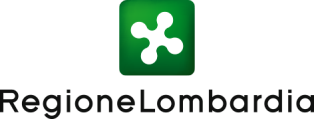 INFORMATIVA RELATIVA AL TRATTAMENTO DEI DATI PERSONALI SELEZIONE PUBBLICA PER TITOLI E COLLOQUIO, DI NR. 6 PRATICANTI PER L’ESPLETAMENTO DEL TIROCINIO FORENSE PRESSO L’AVVOCATURA REGIONALE DELLA GIUNTA REGIONALE DELLA LOMBARDIA, PER UN PERIODO DI 12 MESI, PER L’ANNO 2022/2023.Prima che Lei ci fornisca i dati personali che La riguardano, in armonia con quanto previsto dal Regolamento Europeo sulla protezione dei dati personali 2016/679, dal D.lgs. 30 giugno 2003, n. 196 e dal D.lgs. 10 agosto 2018, n. 101,  il cui obiettivo è quello di proteggere i diritti e le libertà fondamentali delle persone fisiche, in particolare il diritto alla protezione dei dati personali, è necessario che Lei prenda visione di una serie di informazioni che La possono aiutare a comprendere le motivazioni per le quali verranno trattati i Suoi dati personali, spiegandoLe quali sono i Suoi diritti e come li potrà esercitare. Finalità del trattamento dei dati personaliI Suoi dati personali (nome, cognome, codice fiscale, data e luogo di nascita, residenza, recapiti di posta elettronica, cittadinanza, eventuali dati giudiziari) sono trattati al fine dello svolgimento della selezione pubblica per titoli e colloquio, come stabilito dalla d.g.r. del 23.05.2016 n. X/5188 avente ad oggetto “Linee guida per lo svolgimento della pratica forense presso l’Avvocatura Regionale, con la quale tra l’altro si autorizza il Dirigente della U.O. Avvocatura ad avviare apposita selezione in conformità alle linee guida;Modalità del trattamento dei datiIl trattamento è effettuato con l’ausilio di mezzi elettronici o comunque automatizzati e trasmessi attraverso reti telematiche. I medesimi dati sono trattati con modalità cartacea.Il Titolare adotta misure tecniche ed organizzative adeguate a garantire un livello di sicurezza idoneo rispetto alla tipologia di dati trattati.Titolare del TrattamentoTitolare del trattamento dei Suoi dati è Regione Lombardia, con sede in Piazza Città di Lombardia, 1 – 20124 Milano, nella persona del suo legale rappresentante.Responsabile della Protezione dei dati (RPD)Il Responsabile della Protezione dei dati (RPD) è contattabile al seguente indirizzo mail: rpd@regione.lombardia.it.Comunicazione e diffusione dei dati personaliI Suoi dati potranno essere comunicati, per finalità istituzionali, ad altri titolari autonomi di trattamento dei dati pubblici o privati ad es. altri Enti Pubblici.I Suoi dati, inoltre, vengono comunicati a soggetti terzi (es. fornitori), in qualità di Responsabili del Trattamento, nominati dal Titolare. L’elenco di detti soggetti terzi è disponibile presso la sede del Titolare.  I destinatari dei Suoi dati personali sono stati adeguatamente istruiti per poter trattare i Suoi dati personali, e assicurano il medesimo livello di sicurezza offerto dal Titolare.I Suoi dati personali non saranno diffusi tranne che per coloro che risulteranno vincitori della selezione.Tempi di conservazione dei datiI dati personali inerenti all’anagrafica e i dati inerenti graduatorie o verbali sono conservati illimitatamente nel tempo anche per interesse storico in base agli obblighi di archiviazione imposti dalla normativa vigente (D.P.R. n. 445/2000, D.Lgs. n. 42/2004, D.P.C.M. 3 dicembre 2013). Diritti dell'interessatoLei potrà esercitare i diritti di cui agli artt. da 15 a 22 del Regolamento UE 679/2016, ove applicabili con particolare riferimento all’art.13 comma 2 lettera B) che prevede il diritto di accesso ai dati personali, la rettifica, la cancellazione, la limitazione del trattamento, l’opposizione e la portabilità dei dati.Le Sue richieste per l’esercizio dei Suoi diritti dovranno essere inviate all’indirizzo di posta elettronica presidenza@pec.regione.lombardia.it, all’attenzione del Direttore pro tempore dell’Area Organizzazione, Personale, Sistemi Informativi, oppure a mezzo posta raccomandata  all'indirizzo: Piazza Città di Lombardia, 1 – 20124 Milano, all'attenzione della Direzione Presidenza - Direttore pro tempore dell’Area Organizzazione, Personale, Sistemi Informativi.Lei ha, inoltre, diritto di proporre reclamo all’Autorità di Controllo competente.	 Diritto Costituzionale     	1a voto ____________ 2a voto ______________ 	 Diritto Processuale Civile 	1a voto ____________ 2a voto ______________ 	 Diritto Penale            	1a voto ____________ 2a voto ______________  Diritto di procedura penale 1a voto ____________ 2a voto ______________ 